PROBLEMES DE CÀLCUL MENTAL DE EL QUINZETResol aquests problemes de càlcul mental, recorda fer-ho com a la classe:  els càlculs són mentals i només apuntarem al resultat el número i el que són (peres, cromos, potes…).      RESOL L’ENIGMA: digues quant val cada fruita i el resultat de la última operació.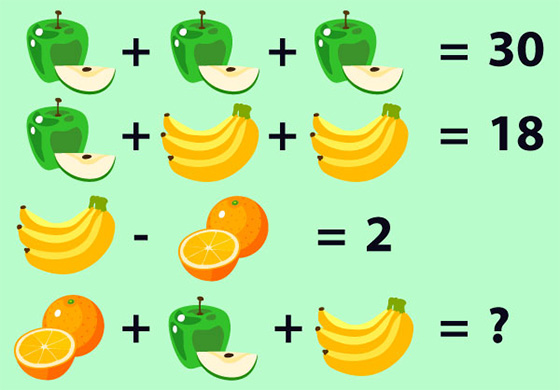 POMA=PLÀTAN=TARONJA=Resultat operació= 01. El meu germà beu 4 gots de llet cada dia. Quants n'haurà begut en tres setmanes?Resposta: 02. Em donen 2 pomes cada tres quarts d'hora. Quantes pomes m'hauran donat en tres hores?Resposta: 03. He d'arribar a l'estació un quart d'hora abans de la sortida del tren. El tren surt a les 4 i 17 minuts. A quina hora hi he d'arribar?Resposta: 04. Repartim 175 caramels entre 5 amigues en parts iguals. Quants en tocaran a cada un?Resposta: 05. Un avió va a una velocitat de 600 quilòmetres per hora. Quina distància haurà recorregut després de 4 hores?Resposta: 06. El meu germà va néixer l'any 1995. Quants anys tindrà l'any 2010?Resposta:07. He trobat 7 crancs a la platja i 3 més dintre de l'aigua. Quants crancs he trobat?Resposta:08. Si cada dia llegeixo 4 pàgines, d'aquí a 5 dies, quantes n'hauré llegides?Resposta:09. Un mecànic necessita 1 hora i mitja per revisar un cotxe i 1 hora per revisar una moto. Després d'una setmana ha revisat 4 cotxes i 4 motos. Quant temps ha necessitat?Resposta: 10. Tres dotzenes i mitja de gots, quants gots són?Resposta: